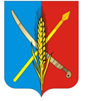 АДМИНИСТРАЦИЯВасильево-Ханжоновского сельского поселенияНеклиновского района Ростовской областиПОСТАНОВЛЕНИЕ   с.Васильево-Ханжоновка «15»  февраля  2019 год                		                                                 № 24Об  утверждении  сводного отчета о реализации муниципальных программ Васильево-Ханжоновского сельского поселения Неклиновского района за 2018 годВ соответствии с постановлением Администрации Васильево-Ханжоновского сельского поселения от 03.09.2018 №55 «Об утверждении  Порядка  разработки, реализации и оценки эффективности муниципальных программ Васильево-Ханжоновского сельского поселения» и распоряжением Администрации Васильево-Ханжоновского сельского поселения от 01.11.2018 № 62 «Об утверждении Перечня муниципальных программ Васильево-Ханжоновского сельского поселения» Администрация Васильево-Ханжоновского сельского поселения  п о с т а н о в л я е т:1. Утвердить Сводный отчет о реализации муниципальных программ Васильево-Ханжоновского сельского поселения за 2018 год согласно Приложению к настоящему постановлению.2. Настоящее постановление подлежит размещению на официальном сайте Васильево-Ханжоновского сельского поселения.3. Контроль за исполнением постановления оставляю за собой.Глава  АдминистрацииВасильево-Ханжоновского сельского поселения				                                 С.Н.ЗацарнаяПриложение к постановлению АдминистрацииВасильево-Ханжоновского сельского поселенияот  «15» февраля 2019г. № 24Сводный отчет об исполнении муниципальных программ Васильево-Ханжоновского сельского поселенияГлава АдминистрацииВасильево-Ханжоновскогосельского поселения                                                                  С.Н. ЗацарнаяНаименование муниципальной программыУточненный план на 2018 годИсполнено за 2018 год% исполненияВсего по муниципальным программам:10 898,910 101,992,7Муниципальная программа «Управление муниципальными финансами и создание условий для эффективного управления муниципальными финансами», в том числе:3 559,73 541,199,5За счет местного бюджета3 559,73 541,199,5Муниципальная программа «Информационное общество», в том числе:87,180,592,4За счет местного бюджета87,180,592,4Муниципальная программа «Муниципальная политика», в том числе:26,024,795,0За счет местного бюджета26,024,795,0Муниципальная программа «Организация благоустройства на территории Васильево-Ханжоновского сельского поселения», в том числе: 1 838,21 792,297,5За счет местного бюджета1 838,21 792,297,5Муниципальная программа «Социальная поддержка муниципальных служащих вышедших на пенсию», в том числе:135,8122,490,1За счет местного бюджета135,8122,490,1Муниципальная программа «Развитие культуры и искусства», в том числе:5 161,64 493,087,0За счет местного бюджета 4 710,84 043,885,8За счет федерального бюджета 450,8449,299,6Муниципальная программа «Развитие физической культуры и спорта», в том числе:50,033,066,0За счет местного бюджета50,033,066,0Муниципальная программа «Защита населения и территории от чрезвычайных ситуаций, обеспечение пожарной безопасности и безопасности людей на водных объектах», в том числе:31,712,037,9За счет местного бюджета31,712,037,9Муниципальная программа «Обеспечение общественного порядка и противодействие преступности», в том числе:1,01,0100,0За счет местного бюджета1,01,0100,0Муниципальная программа «Экономическое развитие», в том числе:1,01,0100,0За счет местного бюджета1,01,0100,0Муниципальная программа «Молодежь Васильево-Ханжоновского сельского поселения», в том числе:1,01,0100,0За счет местного бюджета1,01,0100,0